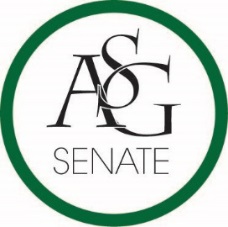 Senate AgendaSeptember 10th, 2019Graduate Education Auditorium, 6:30 PMCall to OrderRoll CallApproval of the MinutesSpecial OrdersReports (5 minutes each)Special ReportsAdvisor, PJ Martinez Graduate Assistants, Kelly Fox and Katie MaharPresident, Jared PinkertonConfirmation of JusticesVice-President, Sadie BryantTreasurer, Kevin Smith Jr. Approval of ASG BudgetSecretary, Jack Skidmore Chief Justice, Justyce YuilleGSC President, JD. D’ Loreto Cabinet ReportsChief of Staff, Arianna Kiaei FLF Coordinator, John HedgecockChair of the Senate, Kianna SarvestaniAppointments, Nominations, and ElectionsPro Tempore NominationsPublic Comment (3 at 2 minutes each)Old Business New BusinessAnnouncementsAdjournment